Уважаемые коллеги!В связи с активизацией деятельности террористических организаций, а также в целях предупреждения и пресечения возможных террористических проявлений, департамент образования рекомендует усилить меры по обеспечению антитеррористической безопасности.1. Усилить контроль за пропускным режимом в образовательных учреждениях. Не допускать случаев беспрепятственного входа в здания посторонних лиц, а также бесконтрольного обхода учреждения, оставления посторонними людьми каких-либо принесенных вещей и предметов. Диалог с посетителями, в том числе с лицами, прибывшими для проверки, следует начинать с требования предъявить документы, удостоверяющие личность и предписание на право проверки. Допуск производить после соответствующего разрешения должностного лица, имеющего на это полномочия. При звонке в домофон, необходимо обязательно спросить личные данные посетителя, цель визита, а также проверить полученную информацию. Не допускается свободный въезд на территорию (открытые ворота), бесконтрольное оставление входных дверей в здание, а также автоматического открытия двери при нажатии кнопки домофона.Обращаем внимание, что выявляются случаи бесконтрольного перемещения лиц, оказывающих платные услуги, например преподаватели, представители организаций, профессиональные фотографы и другие лица по территории и зданиям образовательных учреждений. Как правило, у них не проверяется содержимое сумок, сотрудники детского сада, увидев посторонних лиц, не реагируют на них должным образом. Выявление подобных ситуаций символизирует об антитеррористической уязвимости образовательных учреждений и является недопустимым.  2. Провести инструктаж с сотрудниками учреждения (под роспись) по эвакуации детей и сотрудников из помещений образовательного учреждения при обнаружении потенциально опасных предметов, возникновении угрозы  террористического акта, а также при выявлении нахождения посторонних лиц на территории образовательных учреждений.3. Осуществлять регулярный контроль за целостностью периметрального ограждения, а также за функционированием технических средств охраны – кнопок экстренного вызова полиции, систем видеонаблюдения, наружного освещения.4. Регулярно проводить разъяснительную работу среди обучающихся, воспитанников, их родителей и сотрудников учреждений, направленную на усиление бдительности, готовности к действиям в чрезвычайных ситуациях.5. Определить ответственных сотрудников (приказом по учреждению) за ежедневный осмотр состояния ограждений, закрепленной территории, имеющихся и строящихся зданий, сооружений, содержания спортивных комплексов и сооружений, конференц-залов, а также других аудиторий и помещений. Все запасные выходы необходимо держать в надлежащем исправном состоянии, закрытыми и опечатанными мастичными печатями.6. Определить ответственных (приказом по учреждению) сотрудников за содержание и порядок хранения ключей, ответственных лиц  за эвакуацию людей, ответственных лиц за исправное содержание противопожарных средств и т.д.. Ключи от помещений должны находится под контролем ответственного сотрудника.7. Поддерживать оперативное взаимодействие с правоохранительными органами и незамедлительное сообщение в их адрес информации об обнаружении подозрительных предметов и лиц на территории учреждения.8. В случаях обнаружения предпосылок к возможным террористическим актам, чрезвычайным происшествиям, руководитель должен немедленно отменить массовое мероприятие, информировать местные органы правопорядка, департамент образования мэрии города Ярославля.9. Организовывать дежурство ответственных сотрудников в период праздничных и выходных дней.10. По возможности избегать мероприятий с массовым скоплением детей.Директор департамента                                                                                             А.И.ЧенцоваКапшай Дмитрий Сергеевич, 40-51-25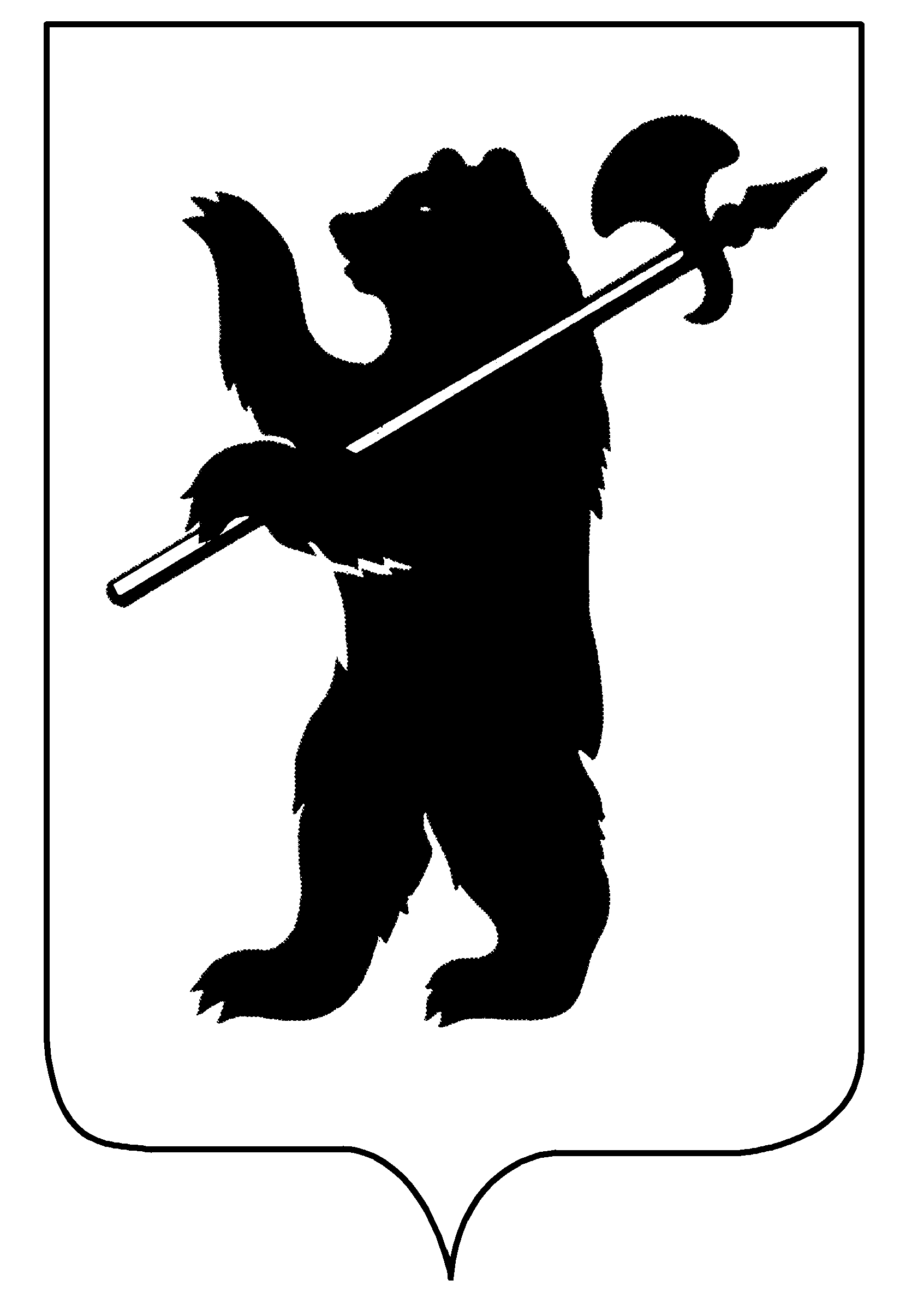 ДЕПАРТАМЕНТ ОБРАЗОВАНИЯМЭРИИ ГОРОДА ЯРОСЛАВЛЯВолжская Набережная, .Ярославль, 150000телефон (4852) 40-51-00, факс (4852) 30-46-73 e-mail: edudep@city-yar.ruОКПО 02119231, ОГРН 1027600685276ИНН/КПП 7604011463/760401001           от    19.11.2015     №    01-14/6257на № _____________ от ____________ДЕПАРТАМЕНТ ОБРАЗОВАНИЯМЭРИИ ГОРОДА ЯРОСЛАВЛЯВолжская Набережная, .Ярославль, 150000телефон (4852) 40-51-00, факс (4852) 30-46-73 e-mail: edudep@city-yar.ruОКПО 02119231, ОГРН 1027600685276ИНН/КПП 7604011463/760401001           от    19.11.2015     №    01-14/6257на № _____________ от ____________Руководителям общеобразовательных учреждений
Директорам МКУ ЦОФОУ«О повышении антитеррористической защищенности в образовательных учреждениях» Руководителям общеобразовательных учреждений
Директорам МКУ ЦОФОУ